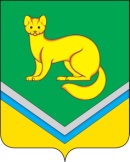 ПРОЕКТрегламента предоставления муниципальной услуги «Предоставление информации об очередности предоставления жилых помещений на условиях социального найма»          В соответствии с постановлением Правительства Российской Федерации от 26.03.2016 №236 «О требованиях к предоставлению в электронной форме государственных и муниципальных услуг», Уставом сельского поселения Унъюган:                                                                                                                                                                                                                                                                                                                                                                                                                                                                                                                                                                                                                                                                                                                                                                                                                                                                                                                                                                                                                                                                                                                                                                                                                                                                                                                                                                                                                                                                                                                                                                                                                                                                   1. Внести в приложение к постановлению Администрации сельского поселения Унъюган от 25.06.2015 № 197 «Об утверждении административного регламента предоставления муниципальной услуги «Предоставление информации об очередности предоставления жилых помещений на условиях социального найма» (с изменениями на 29.03.2016) следующие изменения:          1.1. Подпункт 2.7. пункта 2 «Стандарт предоставления муниципальной услуги» дополнить подпунктом 2.7.3 следующего содержания:«2.7.3.  Форма подачи документов для получения муниципальной услуги:- при личном обращении – предоставляется оригинал заявления, оригинал документа;- при подаче посредством почтовой связи – направляется оригинал заявления, копии документов к заявлению, удостоверенные в соответствии с законодательством Российской Федерации;- при подаче посредством Единого или регионального порталов – путем приложения электронных документов в соответствии с законодательством Российской Федерации.».2. Постановление обнародовать и разместить на официальном сайте Администрации сельского поселения Унъюган, в информационно-телекоммуникационной сети общего пользования (компьютерной сети «Интернет»).3. Постановление вступает в силу после его обнародования.4. Контроль за исполнением постановления возложить на заместителя главы поселения по строительству и ЖКХ, заведующего отделом обеспечения жизнедеятельности и управления муниципальным имуществом Балабанову Л.В.Глава сельского поселения  Унъюган                                                               В.И. ДеркачАДМИНИСТРАЦИЯ
 СЕЛЬСКОГО ПОСЕЛЕНИЯ УНЪЮГАН
Октябрьского районаХанты-Мансийского автономного округа – ЮгрыПОСТАНОВЛЕНИЕАДМИНИСТРАЦИЯ
 СЕЛЬСКОГО ПОСЕЛЕНИЯ УНЪЮГАН
Октябрьского районаХанты-Мансийского автономного округа – ЮгрыПОСТАНОВЛЕНИЕАДМИНИСТРАЦИЯ
 СЕЛЬСКОГО ПОСЕЛЕНИЯ УНЪЮГАН
Октябрьского районаХанты-Мансийского автономного округа – ЮгрыПОСТАНОВЛЕНИЕот                           2017 г.                № п. УнъюганО внесении дополнений  в постановление Администрации сельского поселения Унъюган от 25.06.2015 № 197 «Об утверждении административного»п. УнъюганО внесении дополнений  в постановление Администрации сельского поселения Унъюган от 25.06.2015 № 197 «Об утверждении административного»п. УнъюганО внесении дополнений  в постановление Администрации сельского поселения Унъюган от 25.06.2015 № 197 «Об утверждении административного»